Änderung meiner/unserer BankverbindungSehr geehrte Damen und Herren,meine/unsere Bankverbindung hat sich geändert.Zur Vermeidung von Fehlabbuchungen bitte(n) ich/wir Sie, in Zukunft nur noch die neue Bankverbindung zu verwenden.__________________________		_________________________Ort und Datum				Unterschrift Kontoinhaber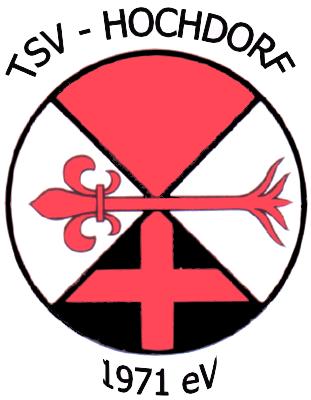 TSV Hochdorf MitgliederverwaltungAn denTSV HochdorfMitgliederverwaltungz.H. Petra WydlerAhornweg 4388454 HochdorfMail: Petra@wydler.euVorname, Name, Anschrift und Telefon des KontoinhabersMailadresse: Name der BankIBAN alt  bitte komplett ausfüllen, damit eine eindeutige Zuordnung durchgeführt werden kannIBAN alt  bitte komplett ausfüllen, damit eine eindeutige Zuordnung durchgeführt werden kannIBAN alt  bitte komplett ausfüllen, damit eine eindeutige Zuordnung durchgeführt werden kannIBAN alt  bitte komplett ausfüllen, damit eine eindeutige Zuordnung durchgeführt werden kannIBAN alt  bitte komplett ausfüllen, damit eine eindeutige Zuordnung durchgeführt werden kannIBAN alt  bitte komplett ausfüllen, damit eine eindeutige Zuordnung durchgeführt werden kannIBAN alt  bitte komplett ausfüllen, damit eine eindeutige Zuordnung durchgeführt werden kannIBAN alt  bitte komplett ausfüllen, damit eine eindeutige Zuordnung durchgeführt werden kannIBAN alt  bitte komplett ausfüllen, damit eine eindeutige Zuordnung durchgeführt werden kannIBAN alt  bitte komplett ausfüllen, damit eine eindeutige Zuordnung durchgeführt werden kannIBAN alt  bitte komplett ausfüllen, damit eine eindeutige Zuordnung durchgeführt werden kannIBAN alt  bitte komplett ausfüllen, damit eine eindeutige Zuordnung durchgeführt werden kannIBAN alt  bitte komplett ausfüllen, damit eine eindeutige Zuordnung durchgeführt werden kannIBAN alt  bitte komplett ausfüllen, damit eine eindeutige Zuordnung durchgeführt werden kannIBAN alt  bitte komplett ausfüllen, damit eine eindeutige Zuordnung durchgeführt werden kannIBAN alt  bitte komplett ausfüllen, damit eine eindeutige Zuordnung durchgeführt werden kannIBAN alt  bitte komplett ausfüllen, damit eine eindeutige Zuordnung durchgeführt werden kannIBAN alt  bitte komplett ausfüllen, damit eine eindeutige Zuordnung durchgeführt werden kannIBAN alt  bitte komplett ausfüllen, damit eine eindeutige Zuordnung durchgeführt werden kannIBAN alt  bitte komplett ausfüllen, damit eine eindeutige Zuordnung durchgeführt werden kannIBAN alt  bitte komplett ausfüllen, damit eine eindeutige Zuordnung durchgeführt werden kannIBAN alt  bitte komplett ausfüllen, damit eine eindeutige Zuordnung durchgeführt werden kannIBAN alt  bitte komplett ausfüllen, damit eine eindeutige Zuordnung durchgeführt werden kannIBAN alt  bitte komplett ausfüllen, damit eine eindeutige Zuordnung durchgeführt werden kannIBAN alt  bitte komplett ausfüllen, damit eine eindeutige Zuordnung durchgeführt werden kannIBAN alt  bitte komplett ausfüllen, damit eine eindeutige Zuordnung durchgeführt werden kannIBAN alt  bitte komplett ausfüllen, damit eine eindeutige Zuordnung durchgeführt werden kannDEIBAN neu                BIC neu: ______________IBAN neu                BIC neu: ______________IBAN neu                BIC neu: ______________IBAN neu                BIC neu: ______________IBAN neu                BIC neu: ______________IBAN neu                BIC neu: ______________IBAN neu                BIC neu: ______________IBAN neu                BIC neu: ______________IBAN neu                BIC neu: ______________IBAN neu                BIC neu: ______________IBAN neu                BIC neu: ______________IBAN neu                BIC neu: ______________IBAN neu                BIC neu: ______________IBAN neu                BIC neu: ______________IBAN neu                BIC neu: ______________IBAN neu                BIC neu: ______________IBAN neu                BIC neu: ______________IBAN neu                BIC neu: ______________IBAN neu                BIC neu: ______________IBAN neu                BIC neu: ______________IBAN neu                BIC neu: ______________IBAN neu                BIC neu: ______________IBAN neu                BIC neu: ______________IBAN neu                BIC neu: ______________IBAN neu                BIC neu: ______________IBAN neu                BIC neu: ______________IBAN neu                BIC neu: ______________DE